University of Batna 2	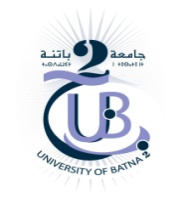 		Full Name: ………………………....	MARK: ………………………...........Department of EnglishLevel: Master one (2021/2022).		                  Option: Didactics.Question:  Explain the relationship that exist between the different taxonomies of Needs Analysis.………………………………………………………………………………………………………………………………………………………………………………………………………………………………………………………………………………………………………………………………………………………………………………………………………………………………………………………………………………………………………………………………………………………………………………………………………………………………………………………………………………………………………………………………………………………………………………………………………………………………………………………………………………………………………………………………………………………………………………………………………………………………………………………………………………………………………………………………………………………………………………………………………………………………………………………………………………………………………………………………………………………………………………………………………………………………………………………………………………………………………………………………………………………………………………………………………………………………………………………………………………………………………………………………………………………………………………………………………………………………………………………………………………………………Remarks:The deadline to submit the work is: 13/05/2022  at 12:00( Morning)The work has to be original.Do not go beyond the limited space.Send the work only once and from your personnel email.Do not forget to write your «FULL NAME» on the exam paper.Second  Exam in ESP